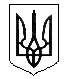 ВІДДІЛ ОСВІТИ ЧЕРКАСЬКОЇ РАЙОННОЇ ДЕРЖАВНОЇ АДМІНІСТРАЦІЇЧЕРВОНОСЛОБІДСЬКА ЗАГАЛЬНООСВІТНЯ ШКОЛА І-ІІІ СТУПЕНІВ №1ЧЕРКАСЬКОЇ РАЙОННОЇ РАДИ ЧЕРКАСЬКОЇ ОБЛАСТІІДЕНТИФІКАЦІЙНИЙ КОД 2435488919604, С. Червона Слобода, Черкаського району, Черкаської області, вул.Леніна, 52Тел. 30-41-85Затверджую Директор школи_________Т.І.Горбенко____________________Розклад роботи гуртків по Червонослобідській загальноосвітній школі І-ІІІ ступенів №1на 2014-2015 навчальний рік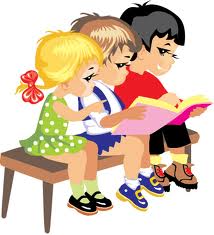 № з/пНазва гурткаКерівникК-сть  дітейПочаток занятьДні проведення1Об‘єднання «Науковець»Вчитель біології Носаєва І.П.1515.15Четвер2« Юний журналіст»Вчитель  української мови і літератури  Омельченко О.О.1515.05Четвер3«Шанс»Вчитель географії Тарасенко З.В.2015.00  СередаП‘ятниця4Ансамбль «Веселі нотки»Вчитель музичного мистецтво  Яковенко Л.В.15 14.15  Вівторок5 «SMRT»Вчитель  англійської мовиКузькіна С.Ю.15 14.15 Вівторок6«Креатив»Вчитель обслуговуючої праці Бабак Л.В.1513.20 Середа7« Паросток»Вчитель  української мови і літератури  Тищенко  Н.І.1514.15. Четвер8Психологічний «Ніка»  Соціальний педагог Давиденко Г.В., психолог Рибчинська С.С.1515.00Четвер9« Юний філолог»Вчитель української мови і літератури  Дядюра І.М.1515.00  Середа10«За лаштунками шкільної математики»Вчитель математики Маслюк Л.М.1514.1514.15 ПонеділокЧетвер11«Майбутній захисник»Вчитель   інформатики та трудового навчанняКомпанієць В.О. 1516.00ВівторокП‘ятниця12«Біохімія»Вчитель хімії1515.15Четвер13«Крок до права»Вчитель історії Мальцев Є.С.1515.15.Четвер14Спортивний (секція волейболу)Вчитель фізичної культури Прокопенко Ю.І.1515.00Середа15«Стиль»Овчаренко І.М.1516.30ВівторокЧетвер16«Юний художник»Бублик Т.А.1015.30ПонеділокСереда П‘ятниця17«Корисні звички»Вчитель початкових класів  Шутенко Т. П.12 12.15 13.15 П‘ятниця